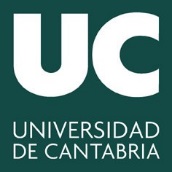 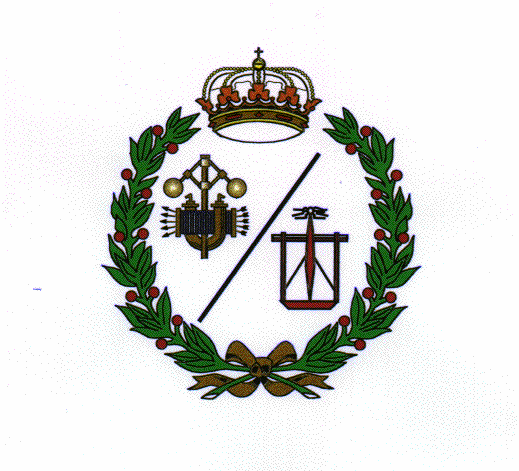 UNIVERSIDAD DE CANTABRIAESCUELA TÉCNICA SUPERIOR DE INGENIEROS INDUSTRIALES Y DE TELECOMUNICACIÓNSOLICITUD DE ADELANTO DE CONVOCATORIA   ILMO SR:D / DÑA ....................................................................................................................................................Plan de estudios  …………………………………….............................................. ………………………..Curso………D.N.I ………..…………........... .................. y domicilio en  C/  ………………………………………………………………….Municipio …………………………………….. Provincia …………………………………………………………………………Teléfono ……………………………………………. Correo electrónico ………………………………………………………EXPONE:Habiendo solicitado previamente el adelanto para la convocatoria extraordinaria de Diciembre 201…. de esta asignatura, SOLICITA EL ADELANTO A  DE FEBRERO / JUNIO 201…  DE:			Santander, a  ……   de  Enero de 201…						EL INTERESADO						Firmado  …………………......................................ILMO SR. DIRECTOR DE  SUPERIOR DE INGENIEROS INDUSTRIALES Y DE TELECOMUNICACIÓN.CódigoAsignatura     ( nombre completo)CursoCuatrim.Créditos